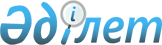 "Қазақстан Республикасының кейбір заңнамалық актілеріне әлеуметтік маңызы бар мемлекеттік қызметтерді оңтайландыру мен автоматтандыру мәселелері бойынша өзгерістер мен толықтырулар енгізу туралы" 2013 жылғы 8 қаңтардағы Қазақстан Республикасының Заңын іске асыру жөнiндегi шаралар туралыҚазақстан Республикасы Премьер-Министрінің 2013 жылғы 28 ақпандағы № 40-ө Өкімі

      1. Қоса беріліп отырған «Қазақстан Республикасының кейбір заңнамалық актілеріне әлеуметтік маңызы бар мемлекеттік қызметтерді оңтайландыру мен автоматтандыру мәселелері бойынша өзгерістер мен толықтырулар енгізу туралы» 2013 жылғы 8 қаңтардағы Қазақстан Республикасының Заңын іске асыру мақсатында қабылдануы қажет нормативтік құқықтық актілердің тiзбесi (бұдан әрi – тiзбе) бекiтiлсiн.



      2. Мемлекеттік органдар:



      1) тiзбеге сәйкес нормативтiк құқықтық актiлердiң жобаларын әзiрлесiн және белгiленген тәртіппен Қазақстан Республикасының Үкiметiне бекiтуге енгiзсiн;



      2) тиiстi ведомстволық нормативтік құқықтық актiлердi қабылдасын және қабылданған шаралар туралы Қазақстан Республикасының Yкiметiн хабардар етсiн.      Премьер-Министр                                      С. Ахметов

Қазақстан Республикасы 

Премьер-Министрiнiң  

2013 жылғы 28 ақпандағы

№ 40-ө өкiмiмен    

бекiтiлген        

«Қазақстан Республикасының кейбір заңнамалық актілеріне

әлеуметтік маңызы бар мемлекеттік қызметтерді оңтайландыру мен

автоматтандыру мәселелері бойынша өзгерістер мен толықтырулар

енгізу туралы» 2013 жылғы 8 қаңтардағы Қазақстан

Республикасының Заңын іске асыру мақсатында қабылдануы қажет

нормативтiк құқықтық актілердің тiзбесi

      Ескертпе: аббревиатуралардың толық жазылуы:
					© 2012. Қазақстан Республикасы Әділет министрлігінің «Қазақстан Республикасының Заңнама және құқықтық ақпарат институты» ШЖҚ РМК
				р/с

№Нормативтік құқықтық актінің атауыАктінің нысаныОрындауға жауапты мемлекеттік органдарӘзірлеу және Үкіметке енгізу мерзімі123451«Қазақстан Республикасында мемлекеттiк жер кадастрын жүргiзудiң ережесiн бекiту туралы» Қазақстан Республикасы Үкіметінің 2003 жылғы 20 қыркүйектегі № 958 қаулысына өзгерістер мен толықтырулар енгізу туралыҚазақстан Республикасы Үкіметінің қаулысыӨДМ2013 жылғы

ақпан2Қазақстан Республикасы Үкіметінің кейбiр шешiмдерiне өзгерiстер мен толықтырулар енгiзу туралыҚазақстан Республикасы Үкіметінің қаулысыЕңбекмині2013 жылғы

ақпан3«Жер учаскесіне сәйкестендіру құжаттарының нысандарын бекіту, Қазақстан Республикасы Үкіметінің кейбір шешімдеріне өзгерістер мен толықтырулар енгізу және кейбір шешімдердің күші жойылды деп тану туралы» Қазақстан Республикасы Үкіметінің 2006 жылғы 6 маусымдағы № 511 қаулысына өзгерістер мен толықтырулар енгізу туралыҚазақстан Республикасы Үкіметінің қаулысыӨДМ2013 жылғы

ақпан4«Жеке кәсіпкерді мемлекеттік тіркеу туралы куәліктің нысанын бекіту туралы» Қазақстан Республикасы Үкіметінің 2008 жылғы 31 желтоқсандағы № 1325 қаулысына өзгерістер енгізу туралыҚазақстан Республикасы Үкіметінің қаулысыҚаржымині2013 жылғы

ақпан5«Қазақстан Республикасы Көлік және коммуникация министрлігінің көліктік бақылау саласындағы мемлекеттік қызметтер стандарттарын бекіту туралы» Қазақстан Республикасы Үкіметінің 2009 жылғы 29 қазандағы № 1710 және «Темір жол жылжымалы құрамын тіркеу қағидаларын бекіту туралы» Қазақстан Республикасы Үкіметінің 2011 жылғы 17 қарашадағы № 1351 қаулыларына өзгерістер мен толықтырулар енгізу туралыҚазақстан Республикасы Үкіметінің қаулысыККМ2013 жылғы

ақпан6«Мемлекеттік қызметтер стандарттарын бекіту туралы» Қазақстан Республикасы Үкіметінің 2009 жылғы 15 желтоқсандағы № 2121 қаулысына өзгерістер мен толықтырулар енгізу туралыҚазақстан Республикасы Үкіметінің қаулысыӘділетмині2013 жылғы

ақпан7«Қазақстан Республикасы Қорғаныс министрлігінің мемлекеттік қызметтер стандарттарын бекіту туралы» Қазақстан Республикасы Үкіметінің 2009 жылғы 29 желтоқсандағы № 2223 қаулысына өзгерістер мен толықтырулар енгізу туралыҚазақстан Республикасы Үкіметінің қаулысыҚорғанысмині2013 жылғы

ақпан8«Жеке және заңды тұлғаларға көрсетілетін мемлекеттік қызметтердің тізілімін бекіту туралы» Қазақстан Республикасы Үкіметінің 2010 жылғы 20 шілдедегі № 745 қаулысына өзгерістер мен толықтырулар енгізу туралыҚазақстан Республикасы Үкіметінің қаулысыЭБЖМ (жинақтау)

Еңбекмині

ІІМ

ККМ

Қаржымині

Әділетмині

ӨДМ2013 жылғы

ақпан9«Жергілікті атқарушы органдар көрсететін әлеуметтік қорғау саласындағы мемлекеттік қызметтердің стандарттарын бекіту туралы» Қазақстан Республикасы Үкіметінің 2011 жылғы 7 сәуірдегі № 394 қаулысына өзгерістер мен толықтырулар енгізу туралыҚазақстан Республикасы Үкіметінің қаулысыЕңбекмині2013 жылғы

ақпан10«Қазақстан Республикасы салық қызметі органдарының мемлекеттік қызмет стандарттарын бекіту туралы» Қазақстан Республикасы Үкіметінің 2012 жылғы 30 қарашадағы № 1519 қаулысына өзгерістер енгізу туралыҚазақстан Республикасы Үкіметінің қаулысыҚаржымині2013 жылғы

ақпан11«Бастапқы медициналық-санитариялық көмек көрсету қағидаларын және Азаматтарды бастапқы медициналық-санитариялық көмек ұйымдарына бекіту қағидаларын бекіту туралы» Қазақстан Республикасы Үкіметінің 2011 жылғы 1 қарашадағы № 1263 қаулысына өзгерістер мен толықтырулар енгізу туралыҚазақстан Республикасы Үкіметінің қаулысыДСМ2013 жылғы

ақпан12Кейбір нормативтік құқықтық актілеріне ақша төлемдері мен аударымдарын жүзеге асыру мәселелері бойынша өзгерістер мен толықтырулар енгізу туралыҚазақстан Республикасы Үкіметінің қаулысыҰБ

(келісім бойынша)2013 жылғы

шілде13«Әскери міндеттілер мен әскерге шақырылушыларды әскери есепке алуды жүргізу қағидаларын бекіту туралы» Қазақстан Республикасы Үкіметінің 2012 жылғы 27 маусымдағы № 859 қаулысына өзгерістер мен толықтырулар енгізу туралыҚазақстан Республикасы Үкіметінің қаулысыҚорғанысмині2013 жылғы

ақпан14«Қазақстан Республикасы Білім және ғылым министрлігі, жергілікті атқарушы органдар көрсететін білім және ғылым саласындағы мемлекеттік қызмет стандарттарын бекіту туралы» Қазақстан Республикасы Үкіметінің 2012 жылғы 31 тамыздағы № 1119 қаулысына өзгерістер мен толықтырулар енгізу туралыҚазақстан Республикасы Үкіметінің қаулысыБҒМ2013 жылғы

ақпан15«Денсаулық сақтау саласындағы мемлекеттік қызметтер стандарттарын бекіту туралы» Қазақстан Республикасы Үкіметінің 2012 жылғы 12 қазандағы № 1294 қаулысына өзгерістер мен толықтырулар енгізу туралыҚазақстан Республикасы Үкіметінің қаулысыДСМ2013 жылғы

ақпан16«Жер қатынастары, геодезия және картография саласында Қазақстан Республикасының Жер ресурстарын басқару агенттігі мен жергілікті атқарушы органдар көрсететін мемлекеттік қызметтердің стандарттарын бекіту және «Жеке және заңды тұлғаларға көрсетілетін мемлекеттік қызметтердің тізілімін бекіту туралы» Қазақстан Республикасы Үкіметінің 2010 жылғы 20 шілдедегі № 745 қаулысына өзгерістер енгізу туралы» Қазақстан Республикасы Үкіметінің 2012 жылғы 1 қарашадағы № 1392 қаулысына өзгерістер мен толықтырулар енгізу туралыҚазақстан Республикасы Үкіметінің қаулысыӨДМ2013 жылғы

ақпан17Әлеуметтік көмекті көрсетудің, мөлшерін белгілеудің және мұқтаж азаматтардың жекелеген санаттарының тізбесін айқындаудың үлгілік қағидаларын бекіту туралыҚазақстан Республикасы Үкіметінің қаулысыЕңбекмині2013 жылғы

ақпан18Көлік құралының сәйкестендіру нөмірі бойынша көлік құралдарының жекелеген түрлерін мемлекеттік тіркеу және есепке алу қағидаларын бекіту туралыҚазақстан Республикасы Үкіметінің қаулысыІІМ2013 жылғы

ақпан19Мемлекеттік ақпараттық жүйелердегі жеке тұлғалар туралы мәліметтерді сәйкестікке келтіру қағидаларын бекіту туралыҚазақстан Республикасы Үкіметінің қаулысыККМ2013 жылғы

ақпан20Бір өтініш негізінде көрсетілетін электрондық мемлекеттік қызметтердің тізбесін бекіту туралыҚазақстан Республикасы Үкіметінің қаулысыККМ2013 жылғы

ақпан21«Жылжитын мүлік кепілдігін тіркеу Ережесін бекіту туралы» Қазақстан Республикасы Әділет министрінің 1999 жылғы 22 ақпандағы № 14 бұйрығына өзгерістер мен толықтырулар енгізу туралыӘділетминінің

бұйрығыӘділетмині2013 жылғы

ақпан22«Көлік құралдарының жекелеген түрлерін мемлекеттік тіркеу және есепке алу ережесін және Көлік құралдарының жекелеген түрлерін басқару құқығына емтихандар қабылдау және куәліктер беру ережесін бекіту туралы» Қазақстан Республикасы Ішкі істер министрінің 2010 жылғы 26 ақпандағы № 90 бұйрығына өзгерістер мен толықтырулар енгізу туралыІІМ

бұйрығыІІМ2013 жылғы

ақпан23Көлік құралдарын басқару құқығын алуға үміткер тұлғаларға медициналық тексеруді жүргізу қағидаларын бекіту туралыДСМ

бұйрығыДСМ2013 жылғы

ақпан24Банктердің және банктік операциялардың жекелеген түрлерін жүзеге асыратын ұйымдардың Қазақстан Республикасының салық заңнамасында көзделген міндеттерін орындауы үшін көлік құралының сәйкестендіру нөмірі бойынша деректерді беру қағидаларын бекіту туралыІІМ

бұйрығыІІМ

ҰБ (келісім бойынша)2013 жылғы

шілдеЕңбекмині- Қазақстан Республикасы Еңбек және халықты

  әлеуметтiк қорғау министрлiгiӘділетмині- Қазақстан Республикасы Әділет министрлігіІІМ- Қазақстан Республикасы Ішкі істер министрлігіККМ- Қазақстан Республикасы Көлік және коммуникация

  министрлігіҚорғанысмині- Қазақстан Республикасы Қорғаныс министрлігіҚаржымині- Қазақстан Республикасы Қаржы министрлігіДСМ- Қазақстан Республикасы Денсаулық сақтау министрлігіБҒМ- Қазақстан Республикасы Білім және ғылым министрлігіЭБЖМ- Қазақстан Республикасы Экономика және бюджеттік

  жоспарлау министрлігіӨДМ- Қазақстан Республикасы Өңірлік даму министрлігіҰБ- Қазақстан Республикасы Ұлттық Банкі